администрация ПОСТАНОВЛЯЕТ:1.  Внести изменения в  постановление администрации муниципального района «Печора»  от  24.12.2013 г. № 2520 «Об утверждении  муниципальной программы «Социальное развитие МО МР «Печора»:1.1. пункт 4 приложения 5 к муниципальной программе изложить в следующей редакции:«4. Субсидия предоставляется Заявителю, осуществляющему деятельность и реализующему проект на территории МР «Печора» при условии:отсутствия в отношении Заявителя процедур ликвидации, реорганизации, банкротства, приостановления ее деятельности в порядке, установленном законодательством Российской Федерации;отсутствия у Заявителя на дату подачи документов на конкурсный отбор задолженности по уплате налогов и сборов в бюджеты бюджетной системы Российской Федерации;внесения Заявителем собственного вклада из внебюджетных источников на реализацию мероприятий, предусмотренных проектом, в размере не менее 5 процентов от размера получаемой субсидии на реализацию проекта (далее - собственный вклад);отсутствия факта нецелевого использования Заявителем предоставленной ранее субсидии и непредставления Заявителем отчетности о целевом использовании средств субсидии и о достижении значений показателей результативности использования субсидии и (или) иной отчетности, которая предусмотрена соглашением о предоставлении субсидии в течение 3 последних отчетных периодов.».2. Настоящее постановление вступает в силу со дня принятия и подлежит размещению на официальном сайте администрации муниципального района «Печора».		3. Контроль за исполнением настоящего постановления возложить на заместителя главы администрации И.А. Шахову.АДМИНИСТРАЦИЯ МУНИЦИПАЛЬНОГО РАЙОНА «ПЕЧОРА»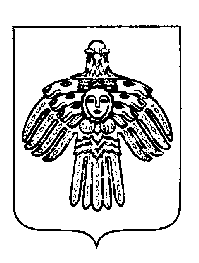 «ПЕЧОРА»  МУНИЦИПАЛЬНÖЙ  РАЙОНСААДМИНИСТРАЦИЯПОСТАНОВЛЕНИЕ ШУÖМПОСТАНОВЛЕНИЕ ШУÖМПОСТАНОВЛЕНИЕ ШУÖМ«25 » май  2016 г.г. Печора,  Республика Коми	                 № 466О внесении изменений  в постановление администрации муниципального района «Печора» от 24.12.2013 г. № 2520 «Об утверждении  муниципальной программы «Социальное развитие МО МР «Печора»И. о. главы администрации Н.М. Сорока